Официально опубликовано в Информационном бюллетене Волошинского сельского поселенияот «14» мая 2021 года № 5РОСТОВСКАЯ ОБЛАСТЬМИЛЛЕРОВСКИЙ РАЙОНСОБРАНИЕ ДЕПУТАТОВВОЛОШИНСКОГО СЕЛЬСКОГО ПОСЕЛЕНИЯРЕШЕНИЕО целесообразности изменения границ муниципального образования «Волошинское сельское поселение»            Принято                                                                                    Собранием депутатов                                                               14 мая 2021 годаНа основании части 4 статьи 12 Федерального закона от 
6 октября 2003 года № 131-ФЗ «Об общих принципах организации местного самоуправления в Российской Федерации», статьи 10 Областного закона 
от 28 декабря 2005 года № 436-ЗС «О местном самоуправлении в Ростовской области», Устава муниципального образования «Волошинское сельское поселение», в целях описания и утверждения границ муниципального образования «Волошинское сельское поселение» в соответствии с требованиями градостроительного и земельного законодательства, а также с учетом мнения населения Собрание депутатов Волошинского сельского поселенияРЕШИЛО:1. Признать целесообразным изменение границ муниципального образования «Волошинское сельское поселение» согласно приложению к настоящему решению путем:а) включения в состав территории Волошинского сельского поселения  земельного участка площадью 11,57 га из состава территории Титовского сельского поселения; б) передачи из состава территории Волошинского сельского поселения земельного участка площадью 16,78 га и включения его в состав территории Титовского сельского поселения. 2. Настоящее решение вступает в силу со дня его официального опубликования.3. Контроль за исполнением настоящего решения возложить на главу Администрации Волошинского сельского поселения (Бондаренко А.И.).Председатель Собрания депутатов – глава Волошинского сельского поселения                               В.А. Доброхимовслобода Волошино14 мая 2021 г.№ 220Приложениек решению Собрания депутатов Волошинского сельского поселенияот «14» мая  2021 года  № 220 «О целесообразности изменения границ муниципального образования «Волошинское сельское поселение»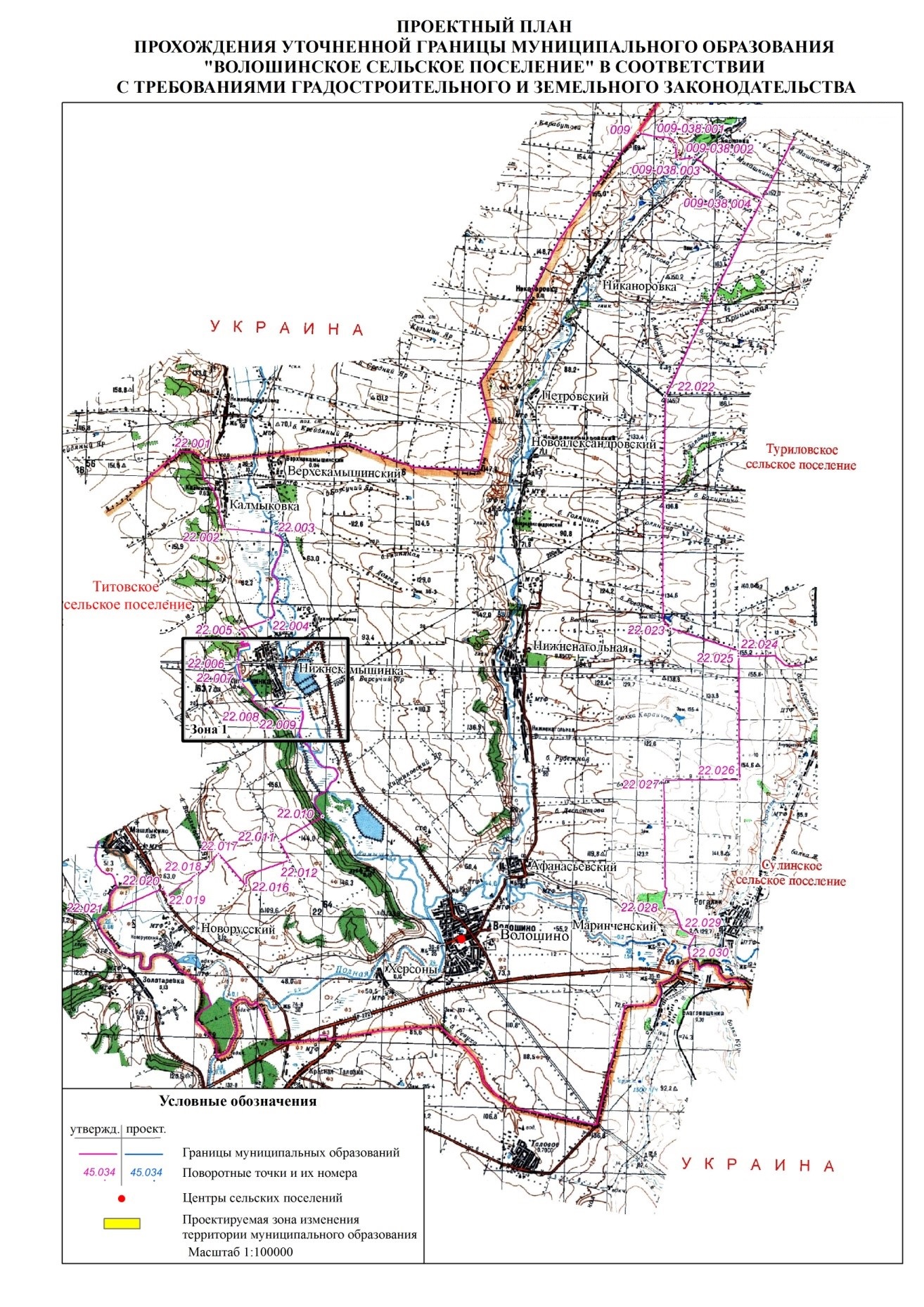 